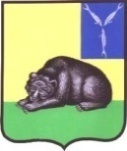 СОВЕТ МУНИЦИПАЛЬНОГО ОБРАЗОВАНИЯ ГОРОД ВОЛЬСКВОЛЬСКОГО МУНИЦИПАЛЬНОГО РАЙОНАСАРАТОВСКОЙ ОБЛАСТИРЕШЕНИЕ21 марта 2013 года                   № 62/2- 343                                        г. ВольскОб утверждении порядка представления сведений о своих расходах, а также о расходах своих супруги (супруга) и несовершеннолетних детей по каждой сделке по приобретению земельного участка, другого объекта недвижимости, транспортного средства, ценных бумаг, акций (долей участия, паев в уставных(складочных) капиталах организаций), если сумма сделки превышает общий доход данного лица и его супруги (супруга) за три последних года, предшествующих совершению сделки, и об источниках получения средств, за счет которых совершена сделка          В соответствии с Федеральным законом от 3 декабря 2012 года № 230-ФЗ «О контроле за соответствием расходов лиц, замещающих государственные должности, и иных лиц их доходам», и ст. 19 Устава муниципального образования город Вольск, Совет муниципального образования город Вольск РЕШИЛ:1.Утвердить перечень должностей при замещении которых должностные лица органов местного самоуправления муниципального образования город Вольск обязаны  представлять сведения о своих расходах, а также о расходах своих супруги (супруга) и несовершеннолетних детей по каждой сделке по приобретению земельного участка,  другого объекта недвижимости, транспортного средства,  ценных бумаг, акций (долей участия, паев в уставных (складочных) капиталах организаций), если сумма сделки превышает общий доход данного лица и его супруги (супруга) за три последних года, предшествующих совершению сделки, и об источниках получения средств, за счет которых совершена сделка (приложение 1).2. Утвердить Порядок предоставления сведений о своих расходах, а также о расходах своих супруги (супруга) и несовершеннолетних детей должностных лиц органов местного самоуправления муниципального образования  город Вольск, определенных утвержденным п.1 настоящего решения перечнем по каждой сделке по приобретению земельного участка,  другого объекта недвижимости, транспортного средства,  ценных бумаг, акций (долей участия, паев  в уставных (складочных) капиталах организаций), если сумма сделки превышает общий доход данного лица и его супруги (супруга) за три последних года, предшествующих совершению сделки, и об источниках получения средств, за счет которых совершена сделка (приложение 2).3.Контроль за исполнением настоящего решения возложить на председателя депутатской комиссии по вопросам законности, этики и взаимодействия с общественными объединениями.      4. Настоящее решение вступает в силу с момента официального опубликования. Глава муниципальногообразования город Вольск                                                     А.Е. ТатариновПриложение  1к решению Совета муниципального город Вольскот  21 марта 2013 № 62/2-343Переченьдолжностей при замещении которых должностные лица органов местного самоуправления Вольского муниципального района обязаны  представлять сведения о своих расходах, а также о расходах своих супруги (супруга) и несовершеннолетних детей по каждой сделке по приобретению земельного участка,  другого объекта недвижимости, транспортного средства,  ценных бумаг, акций (долей участия, паев в уставных (складочных) капиталах организаций), если сумма сделки превышает общий доход данного лица и его супруги (супруга) за три последних года, предшествующих совершению сделки, и об источниках  получения средств, за счет которых совершена сделкаМуниципальные должности.1. Глава муниципального образования город Вольск;2. Заместитель главы муниципального образования город Вольск - Секретарь Совета.Должности муниципальной службы.1.Глава администрации муниципального образования город Вольск.Глава муниципальногообразования город Вольск                                                     А.Е. ТатариновПриложение  2к решению Совета муниципального город Вольскот 21 марта 2013 года № 62/2-343Порядок предоставления   сведений о своих расходах, а также о расходах своих супруги (супруга) и несовершеннолетних детей по каждой сделке по приобретению земельного участка,  другого объекта недвижимости, транспортного средства,  ценных бумаг, акций (долей участия, паев в уставных (складочных) капиталах организаций), если сумма сделки превышает общий доход данного лица и его супруги (супруга) за три последних года, предшествующих совершению сделки, и об источниках       получения средств, за счет которых совершена сделка1.Настоящий порядок в соответствии с  Федеральным законом «О контроле за соответствием расходов лиц, замещающих государственные должности, и иных лиц их доходам» в целях противодействия коррупции устанавливает порядок предоставления   сведений о своих расходах, а также о расходах своих супруги (супруга) и несовершеннолетних детей по каждой сделке по приобретению земельного участка,  другого объекта недвижимости, транспортного средства,  ценных бумаг, акций (долей участия, паев в уставных (складочных) капиталах организаций), если сумма сделки превышает общий доход данного лица и его супруги (супруга) за три последних года, предшествующих совершению сделки, и об источниках получения средств, за счет которых совершена сделка для целей осуществления контроля за соответствием расходов лиц, замещающих муниципальные должности, должности муниципальной службы включенные в перечень, установленный муниципальным нормативным правовым актом Совета муниципального образования город Вольск (далее перечень), расходов их супруги (супруга) и несовершеннолетних детей общему доходу данного лица и его супруги (супруга) за три последних года, предшествующих совершению сделки.           2.Лица, включенные в перечень, а также их супруг (супруги) или несовершеннолетние дети при  совершении сделки по приобретению земельного участка,  другого объекта недвижимости, транспортного средства,  ценных бумаг, акций (долей участия, паев в уставных (складочных) капиталах организаций), если сумма сделки превышает общий доход данного лица и его супруги (супруга) за три последних года, предшествующих совершению сделки, предоставляют в аппарат кадровой службы своего подразделения (органа) или специалисту на которого в соответствии с распоряжением возложена кадровая работа сведения об объекте сделки, сумме расходов затраченных по сделке и об источниках       получения средств, за счет которых совершена сделка по форме утвержденной соответствующим приложением к настоящему порядку в срок до 30 апреля каждого года.            3. Сведения определенные Федеральным законом «О контроле за соответствием расходов лиц, замещающих государственные должности, и иных лиц их доходам» от 03.12.2012 года № 230-ФЗ и настоящим порядком представляются в кадровую службу или специалисту, на которого в соответствии с распоряжением возложена кадровая работа в соответствующем подразделении (органе)  не позднее 30 календарных дней с момента совершения сделки, а сделки требующей государственной регистрации в соответствии с действующим законодательством,  не позднее 30 дней с момента государственной регистрации сделки, по формам установленным приложениями 1,2,3,4 настоящего Порядка.        4. Сведения о совершении сделки  по приобретению земельного участка,  другого объекта недвижимости, транспортного средства,  ценных бумаг, акций (долей участия, паев в уставных (складочных) капиталах организаций), если сумма сделки превышает общий доход данного лица и его супруги (супруга) за три последних года, предшествующих совершению сделки приобщаются к материалам личного дела должностного лица подавшего сведения.          5. Руководитель кадровой службы или специалист, на которого в соответствии с распоряжением возложена кадровая работа в соответствующем подразделении (органе), в десятидневный срок направляет в уполномоченный законом Саратовской области государственный орган уведомление, с приложением копий представленных сведений,  о совершении сделки  по приобретению земельного участка,  другого объекта недвижимости, транспортного средства,  ценных бумаг, акций (долей участия, паев в уставных (складочных) капиталах организаций), и произведенных на сделку расходах по форме определенной настоящим порядком.          Уведомление регистрируется в делопроизводстве структурного подразделения (органа) направившего уведомление и копия его приобщается к материалам личного дела должностного лица.    6. Решение об осуществлении контроля и контроль за расходами лиц, замещающих должности, включенные в перечень, а также за расходами их супруг (супругов) и несовершеннолетних детей регламентируется нормами Федерального закона  «О контроле за соответствием расходов лиц, замещающих государственные должности, и иных лиц их доходам» от 03.12.2012 года № 230-ФЗ.    7.Сведения о совершении сделки  по приобретению земельного участка,  другого объекта недвижимости, транспортного средства,  ценных бумаг, акций (долей участия, паев в уставных (складочных) капиталах организаций) и представленные в соответствии с Федеральным законом «О контроле за соответствием расходов лиц, замещающих государственные должности, и иных лиц их доходам» от 03.12.2012 года № 230-ФЗ, относятся к информации ограниченного доступа. Если федеральным законом такие сведения отнесены к сведениям, составляющим государственную тайну, они подлежат защите в соответствии с законодательством Российской Федерации о государственной тайне. 8. Лица, виновные в разглашении сведений о совершении сделки  по приобретению земельного участка,  другого объекта недвижимости, транспортного средства,  ценных бумаг, акций (долей участия, паев в уставных (складочных) капиталах организаций и представленных в соответствии с  Федеральным законом «О контроле за соответствием расходов лиц, замещающих государственные должности, и иных лиц их доходам» от 03.12.2012 года № 230-ФЗ и настоящим порядком, либо в использовании этих сведений в целях, не предусмотренных федеральными законами, несут ответственность, установленную законодательством Российской Федерации. 9. Представленные в соответствии с настоящим Федеральным законом сведения об источниках получения средств, за счет которых совершена сделка по приобретению земельного участка, другого объекта недвижимости, транспортного средства, ценных бумаг, акций (долей участия, паев в уставных (складочных) капиталах организаций), если сумма сделки превышает общий доход лица, замещающего (занимающего) одну из должностей, указанных в перечне,  и его супруги (супруга) за три последних года, предшествующих совершению сделки, размещаются в информационно-телекоммуникационной сети "Интернет" на официальных сайтах на основании федеральных законов, и предоставляются для опубликования средствам массовой информации в порядке, определяемом нормативными правовыми актами Президента Российской Федерации, иными нормативными правовыми актами Российской Федерации и нормативными актами Банка России, с соблюдением законодательства Российской Федерации о государственной тайне и о защите персональных данных.Глава муниципальногообразования город Вольск                                                              А.Е. Татаринов      Приложение 1 к порядку предоставления сведенийСВЕДЕНИЯо расходах, по сделке по приобретению земельного участка, другого объекта недвижимости, транспортного средства, ценных бумаг, акций (долей участия, паев в уставных (складочных) капиталах организаций), и об источниках получения средств, за счет которых совершена сделкалица замещающего должность муниципальной службыЯ,_________________________________________________________________________(фамилия, имя, отчество, дата рождения)____________________________________________________________________________,________________________________________________________________________________________________________________________________________________________,(место работы и занимаемая должность)проживающий (ая) по адресу _______________________________________________
____________________________________________________________________________,(адрес места жительства)сообщаю  сведения о расходах, по сделке по приобретению земельного участка, другого объекта недвижимости, транспортного средства, ценных бумаг, акций (долей участия, паев в уставных (складочных) капиталах организаций), произведенных мною в ___________ году и об источниках получения средств, за счет которых совершена сделка    Раздел 1. Сведения о расходах     Достоверность и полноту настоящих предоставленных мною сведений подтверждаю.«__» ____________ 20   года ___________________________________                (подпись  должностного лица предоставившего сведения)___________________________________________________________________________(Ф.И.О. и подпись лица, принявшего справку)Раздел 2. Сведения об источниках получения средств, за счет которых совершена сделка    Достоверность и полноту настоящих предоставленных мною  сведений подтверждаю.«__» ____________ 20   года __________________________________                (подпись  должностного лица предоставившего сведения)___________________________________________________________________________(Ф.И.О. и подпись лица, принявшего справку)                                                                                                     Приложение 2 к порядку предоставления сведенийСВЕДЕНИЯо расходах, по сделке по приобретению земельного участка, другого объекта недвижимости, транспортного средства, ценных бумаг, акций (долей участия, паев в уставных (складочных) капиталах организаций), и об источниках получения средств, за счет которых совершена сделкасупруги (супруга) и несовершеннолетних детей лица замещающего должность муниципальной службыЯ,_________________________________________________________________________(фамилия, имя, отчество, дата рождения)____________________________________________________________________________,________________________________________________________________________________________________________________________________________________________,(место работы и занимаемая должность)Проживающий (ая) по адресу _______________________________________________
____________________________________________________________________________,(адрес места жительства)сообщаю  сведения о расходах, по сделке по приобретению земельного участка, другого объекта недвижимости, транспортного средства, ценных бумаг, акций (долей участия, паев в уставных (складочных) капиталах организаций), произведенных  супругой(ом) (несовершеннолетним ребенком)  в ___________ году и об источниках получения средств, за счет которых совершена сделка____________________________________________________________________________,(фамилия, имя, отчество, супруг (супруга), н/летнего ребенка)____________________________________________________________________________,(основное место работы или службы (учебы), занимаемая должность; в случае отсутствия основного места работы или службы - род занятий)    Раздел 1. Сведения о расходах     Достоверность и полноту настоящих предоставленных мною сведений подтверждаю.«__» ____________ 20   года ___________________________________                (подпись  должностного лица предоставившего сведения)___________________________________________________________________________(Ф.И.О. и подпись лица, принявшего справкуРаздел 2. Сведения об источниках получения средств, за счет которых совершена сделка    Достоверность и полноту настоящих предоставленных мною  сведений подтверждаю.«__» ____________ 20   года __________________________________                (подпись  должностного лица предоставившего сведения)___________________________________________________________________________(Ф.И.О. и подпись лица, принявшего справку)                                                                                                     Приложение 3 к порядку предоставления сведенийСВЕДЕНИЯ   о расходах, по сделке по приобретению земельного участка, другого объекта недвижимости, транспортного средства, ценных бумаг, акций (долей участия, паев в уставных (складочных) капиталах организаций), и об источниках получения средств, за счет которых совершена сделкалица замещающего муниципальную должностьЯ,_________________________________________________________________________(фамилия, имя, отчество, дата рождения)____________________________________________________________________________,________________________________________________________________________________________________________________________________________________________,(место работы и занимаемая должность)Проживающий (ая) по адресу _______________________________________________
____________________________________________________________________________,(адрес места жительства)сообщаю  сведения о расходах, по сделке по приобретению земельного участка, другого объекта недвижимости, транспортного средства, ценных бумаг, акций (долей участия, паев в уставных (складочных) капиталах организаций), произведенных мною в ___________ году и об источниках получения средств, за счет которых совершена сделка    Раздел 1. Сведения о расходах     Достоверность и полноту настоящих предоставленных мною сведений подтверждаю.«__» ____________ 20   года ___________________________________                (подпись  должностного лица предоставившего сведения)___________________________________________________________________________(Ф.И.О. и подпись лица, принявшего справку) Раздел 2. Сведения об источниках получения средств, за счет которых совершена сделка    Достоверность и полноту настоящих предоставленных мною  сведений подтверждаю.«__» ____________ 20   года __________________________________                (подпись  должностного лица предоставившего сведения)___________________________________________________________________________(Ф.И.О. и подпись лица, принявшего справку) Приложение 4 к Порядку предоставления сведенийСВЕДЕНИЯо расходах, по сделке по приобретению земельного участка, другого объекта недвижимости, транспортного средства, ценных бумаг, акций (долей участия, паев в уставных (складочных) капиталах организаций), и об источниках получения средств, за счет которых совершена сделкасупруги (супруга) и несовершеннолетних детей лица замещающего муниципальную должность  Я,__________________________________________________________________________, (фамилия, имя, отчество, дата рождения)__________________________________________________________________________________________________________________________________________________________,(место работы, занимаемая должность)Проживающий(ая)  по адресу_________________________________________ __________________________________________________________________,(адрес места жительства)сообщаю  сведения о расходах, по сделке по приобретению земельного участка, другого объекта недвижимости, транспортного средства, ценных бумаг, акций (долей участия, паев в уставных (складочных) капиталах организаций), произведенных супругой(ом)  (несовершеннолетним ребенком) в ___________ году и об источниках получения средств, за счет которых совершена сделка____________________________________________________________________________,(фамилия, имя, отчество, супруг (супруга), н/летнего ребенка)____________________________________________________________________________,(основное место работы или службы (учебы), занимаемая должность; в случае отсутствия основного места работы или службы - род занятий)    Раздел 1. Сведения о расходах  Достоверность и полноту настоящих предоставленных мною сведений подтверждаю.«__» ____________ 20   года ___________________________________                (подпись  должностного лица предоставившего сведения)___________________________________________________________________________(Ф.И.О. и подпись лица, принявшего справку)Раздел 2. Сведения об источниках получения средств, за счет которых совершена сделка    Достоверность и полноту настоящих предоставленных мною  сведений подтверждаю.«__» ____________ 20   года __________________________________                (подпись  должностного лица предоставившего сведения)___________________________________________________________________________(Ф.И.О. и подпись лица, принявшего справку)№ п/пВид расходаВеличина расхода <2> (руб.) 1231Расходы по сделке по приобретению земельного участка2Расходы по сделке иного объекта недвижимости (жилое, нежилое строение, помещение, и. т.п.)3Расходы по сделке по приобретению транспортного средства (автомобиль, мотоцикл, яхта, снегоход и т.п.)4Расход по сделке по приобретению ценных бумаг, акций (долей участия, паев в уставных (складочных) капиталах организаций)5Итого расход за отчётный период№ п/пВид источника расходов и цели расходов (вид сделки)Сумма расходов Место нахождения кредитора (адрес)12341Кредит или иной вид займа  (указать записью в т.ч. номер кредитного договора)2Иной источник расходов (накопления заработной платы, вознаграждения, частный заем и т.д.)  (указать записью с приложением справки о сумме заработной платы и иных выплатах за последние три года)3Иные источники                (указать записью)№ п/пВид расходаВеличина расхода <2> (руб.) 1231Расходы по сделке по приобретению земельного участка2Расходы по сделке иного объекта недвижимости (жилое, нежилое строение, помещение, и. т.п.)3Расходы по сделке по приобретению транспортного средства (автомобиль, мотоцикл, яхта, снегоход и т.п.)4Расход по сделке по приобретению ценных бумаг, акций (долей участия, паев в уставных (складочных) капиталах организаций)5Итого расход за отчётный период№ п/пВид источника расходов и цели расходов (вид сделки)Сумма расходов Место нахождения кредитора (адрес)12341Кредит или иной вид займа  (указать записью в т.ч. номер кредитного договора)2Иной источник расходов (накопления заработной платы, вознаграждения, частный заем и т.д.)  (указать записью с приложением справки о сумме заработной платы и иных выплатах за последние три года)3Иные источники                (указать записью)№ п/пВид расходаВеличина расхода <2> (руб.) 1231Расходы по сделке по приобретению земельного участка2Расходы по сделке иного объекта недвижимости (жилое, нежилое строение, помещение, и. т.п.)3Расходы по сделке по приобретению транспортного средства (автомобиль, мотоцикл, яхта, снегоход и т.п.)4Расход по сделке по приобретению ценных бумаг, акций (долей участия, паев в уставных (складочных) капиталах организаций)5Итого расход за отчётный период№ п/пВид источника расходов и цели расходов (вид сделки)Сумма расходов Место нахождения кредитора (адрес)12341Кредит или иной вид займа  (указать записью в т.ч. номер кредитного договора)2Иной источник расходов (накопления заработной платы, вознаграждения, частный заем и т.д.)  (указать записью с приложением справки о сумме заработной платы и иных выплатах за последние три года)3Иные источники                (указать записью)№ п/пВид расходаВеличина расхода <2> (руб.) 1231Расходы по сделке по приобретению земельного участка2Расходы по сделке иного объекта недвижимости (жилое, нежилое строение, помещение, и. т.п.)3Расходы по сделке по приобретению транспортного средства (автомобиль, мотоцикл, яхта, снегоход и т.п.)4Расход по сделке по приобретению ценных бумаг, акций (долей участия, паев в уставных (складочных) капиталах организаций)5Итого расход за отчётный период№ п/пВид источника расходов и цели расходов (вид сделки)Сумма расходов Место нахождения кредитора (адрес)12341Кредит или иной вид займа  (указать записью в т.ч. номер кредитного договора)2Иной источник расходов (накопления заработной платы, вознаграждения, частный заем и т.д.)  (указать записью с приложением справки о сумме заработной платы и иных выплатах за последние три года)3Иные источники                (указать записью)